Forest Grove Men’s Retreat Fundraiser 2019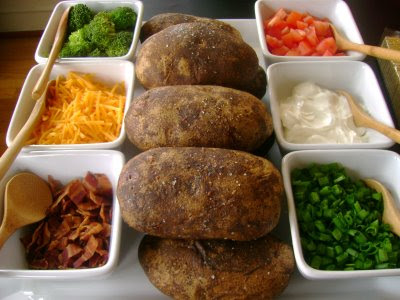 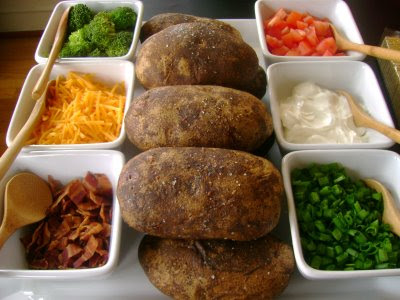 Potato bar All you can eat opens 3pmWhere: Reedville Church-2785 SW 209th ave, AlohaWhen: February 23rd from 4pm to 8pmSpeaker meeting  starts at 5:30pmCost $10 per person for Potato BarEveryone is welcomedMessage is free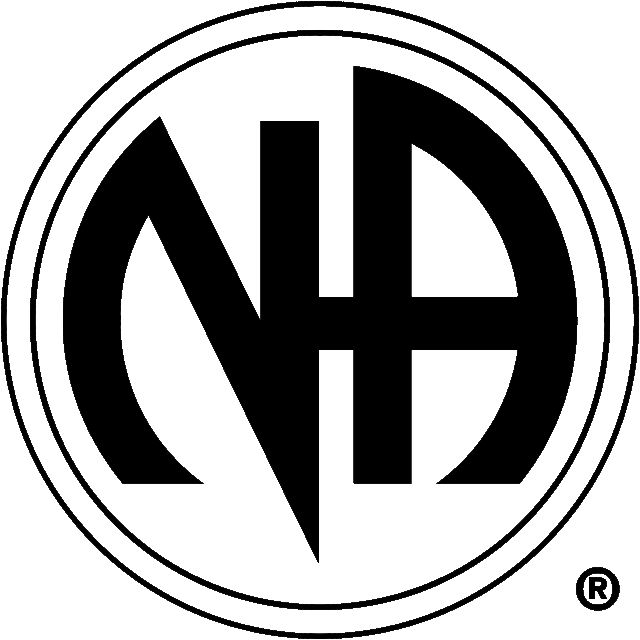 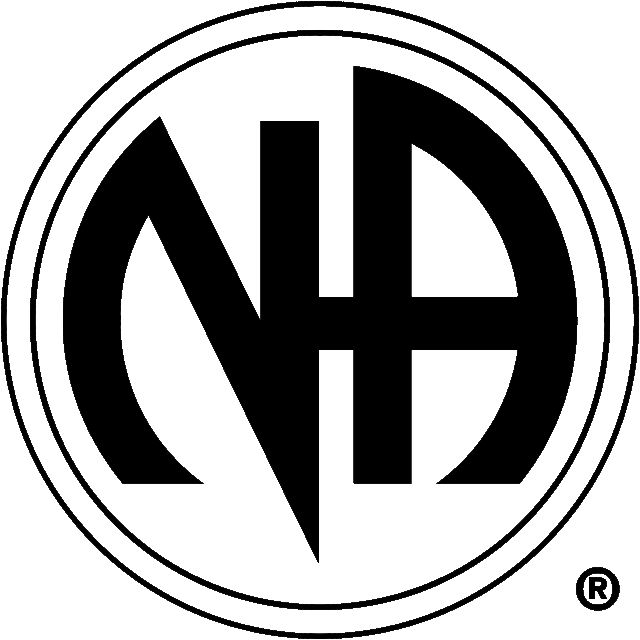 